Larrakeyah OSHC 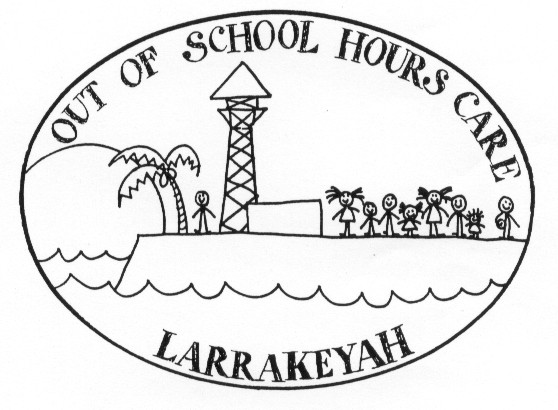 Po Box 412 Darwin Nt 0801Ph: 0438813211 or 0408885989larrakeyah.oshc@ntschools.net or tanya.hocking1@ntschools.netDear Parents,This letter is to inform you of some changes happening to our OSHC Program in 2016.Our hours of operation during After School Care are 2.45 to 5.45pm. Our Hours for Vacation Care are 8.00 am to 5.30pm.LATE FEES will be charged as follows: $0.50 per minute. Children need to be SIGNED OUT for OSHC and IN/OUT for Vacation Care for your CCB entitlements and to adhere with the law.On an occasion where you are unable to pick up your child on time please make personal arrangements and let us know in advance so we could organize a staff to stay back.Please Note: Children will not be supervised prior to vacation care opening hours and the SIGN IN/OUT blue coloured book will not be put out until 8am sharp.Please also ensure that the child have packed sufficient food and drinks for the duration at OSHC as the canteen staffs are not able to provide food after 3.30pm. OSHC1-3 days $35 per day4-5 Days $98 per weekVACATION CARE1-3 days $75 per day 4-5 days $250 per weekThe late fees system will come into effect as of the 21/3/2016.Please come and see me or email me at larrakeyah.oshc@ntschools.net  for further information. Thank you kindly.Kind Regards,OSHC TeamLarrakeyah Primary School